ל"ג בעומר מתוכנן ומוצלח - יותרמאמר מאת: שמריהו הראל, שמואל הראל - יועצים לפיתוח ארגוני	בוודאי כבר כל אחד ואחד מאתנו התחיל זה מכבר בהכנות לקראת פעילות ל"ג בעומר בבית חב"ד בו הוא פועל בשליחות הרבי שליט"א מלך המשיח. על מנת לסייע לכם בהכנות, אנו מגישים כלי עבודה מעשיים להצלחה בשליחות, ובכוונה מעשית – הצלחה רבה בפעילות ל"ג בעומר.	במאמר זה נסקור את כלי העבודה העומדים לרשותנו בשלבי התכנון, הביצוע והסיכום של הפעילות ואיך אפשרי להורידם ממחשבה לדיבור ולמעשה, כך שיביאו אותנו להצלחה. הנושאים אותם נסקור כוללים את המרכיבים החשובים, אשר כאשר נשתמש בהם באופן מעשי, ביכולתם להעצים את יכולותינו בשליחות ובפעילות ל"ג בעומר בפרט. בין הנושאים שנסקור נמצא את המטרה וקביעת מטרת ביניים, בחינת קהלי היעד, המסר המרכזי, סגנון הפעילות, תכנון דרכי פעולה ומספר נספחים שיסייעו לנו בביצוע פעילות מוצלחת.ראשית, על מנת ליצוק את אבן הבסיס והיסוד לפעילות, עלינו לקבוע את המטרה אותה נשאף להשיג באמצעות פעילות ל"ג בעומר. ממש כמו שהרבי מינה כל אחד מאתנו לשליח במטרה לקרב את הגאולה, כך עלינו להגדיר מטרה. שכן בהיותנו שליחים - מנהלי בית חב"ד, הרבי נותן לנו את הכוח להגדיר את מטרות הביניים ודרכי השגת המטרה בשליחות לאור הוראותיו בשליחות (ע"פ דבר מלכות ש"פ חיי שרה תשנ"ב - מהו שליח).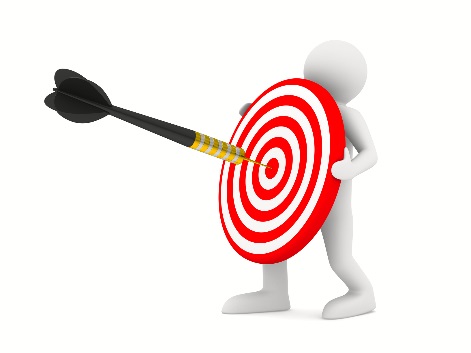 המטרה אותה הגדיר הרבי לפעילות ל"ג בעומר היא "ל"ג בעומר הוא יום שמחתו של רבי שמעון בר יוחאי. יש להשתדל שיום זה יהיה 'יום שמחתנו' של כל בני ישראל בכל מקום שהם, הן בחוץ לארץ ועל את כמה וכמה בארץ-ישראל, באמצעות עריכת חגיגות ותהלוכות של ילדי ישראל בסיסמת "יחד כל ילדי ישראל" – כלשון הכתוב "הנה מה טוב ומה נעים שבת אחים גם יחד..." (מבצעים כהלכתם, ש. ביסטריצקי עמ' 154; מובא מתורת מנחם התוועדויות תשמ"ג ח"ג עמוד 1425).לאור זאת, המטרה הראשית כבר מוגדרת "קיום תהלוכות וחגיגות בסיסמת יחד כל ילדי ישראל", כך שנותר לנו להגדיר כעת מהי מטרת הביניים בפעילות ל"ג בעומר שנקיים.מטרת ביניים הינה מטרה מסייעת למטרה הראשית, ומאפשרת להשיג את המטרה הראשית באופן מוצלח. לדוגמא, ניתן להגדיר שבפעילות ל"ג בעומר בשנה זו תרצה שמטרת הביניים תהיה להביא את כל ילדי העיר או השכונה. כך שבפעילויות שלנו כעת נחשוב 'איך אנו משיגים את המטרה ומביאים את כל ילדי העיר והשכונה להשתתף בפעילות' וגם לפעול באופן שנשיג את המטרה הזו. לחלופין, נוכל גם להגדיר מטרה שבשנה זו בל"ג בעומר כל ילד מביא את ההורים שלו, ואזי הפעילות שלנו תהיה במטרה מכוונת ל'איך אני גורם לילדים להביא את ההורים שלהם לפעילות' או "איך אני גורם להורים להשתתף בפעילות" וכיוצא בזה. כמובן שאלו רק דוגמאות, ונכון שכל בית חב"ד יתאים לעצמו מטרת ביניים המתאימה לאופי האנשים איתם הוא פועל ולמאפייני הסביבה שלו.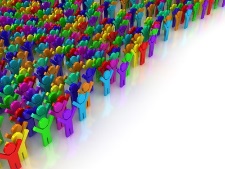 לאחר שהגדרנו לעצמנו מהי מטרת הביניים שנרצה להשיג בפעילות ל"ג בעומר, עלינו לבחון מיהם קהלי היעד אליהם אנו מייעדים את הפעילות. קהלי היעד הם המשתתפים אותם נרצה לראות בפעילות שנקיים ואליהם אנו מכוונים את כלל התכנון והביצוע עליו תעמול בתקופה הקרובה. יכול להיות שקהלי היעד שלנו כבר מוכרים לנו והם אלו המשתתפים באופן תדיר בפעילות בית חב"ד שבו אנו פועלים כשלוחים, אך יכול גם להיות, ואף נכון שיהיה, שבפעילות ל"ג בעומר (כבכל פעילות) נכוון להגיע לקהלי יעד רחבים יותר, אשר שונים בגילאים, באופי, במרחק המגורים ועוד. בשיחה משנת תש"נ, הגדיר לנו הרבי את קהלי היעד באופן ברור "לאסוף ולכנס מספר הכי גדול של ילדים וילדות (בנפרד, כמובן) לפני בר מצווה ובת מצווה, תינוקות של בית רבן.... מובן וגם פשוט שכל זה אמור גם בנוגע לאלו שאחרי גיל בר ובת מצווה...". מכך מובן שעלינו להביא לכך שישתתפו בפעילות ל"ג בעומר מספר הכי גדול של משתתפים ומשתתפות מינקות ועד בגרות. (מבצעים כהלכתם, ש. ביסטריצקי, עמ' 153).בחינת קהלי היעד מאפשרת לנו לקיים פעילות מתאימה, אשר תמשוך את קהל היעד להשתתף בה באופן יעיל וממוקד, זאת באמצעות המסר, הסגנון ודרכי הפעולה עליהם נפרט בהמשך (דוגמא לבחינת קהלי יעד מצורפת בנספח).לאחר שבחנו את הגילאים של קהלי היעד ומאפייניהם, נוכל להבין איך נכון ביותר לפעול כך שיגיעו "מספר הכי גדול" של ילדי ישראל לתהלוכה והפעילות אותה נקיים. בדרך הרגילה כיום, בכל תהלוכה שאנו מקיימים, שרים ומחזיקים המשתתפים שלטים המשדרים מידע כללי על 'עשרת המבצעים', יהדות והלכה, כך שכל משתתף שומע על עשרת המבצעים. עם זאת, על מנת שנוכל להביא את המשתתפים משמיעה ומחשבה לדיבור ומעשה, עלינו לבחור מסר מרכזי קליט, עניין אשר יביא לכך שכאשר תסתיים הפעילות וכל משתתף ילך לביתו, יישאר אצלו המסר ובעזרת השם יביאו לידי מעשה.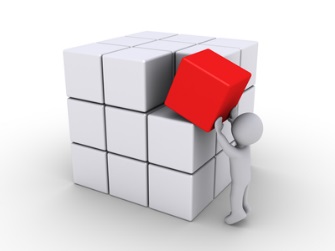 בבחירת המסר המרכזי עלינו לשאול את עצמנו האם יש משהו מיוחד אותו אנו יכולים להשמיע למשתתפים ולהחדיר בהם, איזה עניין שמתאים מאד לקהל היעד שלנו או לתקופה בה אנו נמצאים בסביבה שלנו, בארץ או בעולם. לדוגמא, אפשר להחליט שהמסר המרכזי בשנה זו יהיה בנושא אחדות, ויתמקד בחשיבות של עזרה לזולת. לחלופין, אפשר לקבוע שהמסר המרכזי יהיה בנושא אחדות ויתמקד בחשיבות של האחדות המשפחתית. בנוסף לכך, אפשר גם להגדיר את המסר המרכזי ככזה שיהיה בנושא אחדות ובחשיבותה של חשיבה חיובית על האחר.כמובן שעלינו לשים לב כי לכל מסר שכזה יש השלכות על סגנון הפעילות והאופן בו היא תתקיים, החל מהתפאורה, הפעילויות, השלטים, השירים, דבר התורה ועוד, כך שהמסר הנכון והקליט יגיע למשתתפים ויביא למעשה בפועל אצל המשתתפים.בנוסף, יש לקבוע את סגנון הפעילות. סגנון הפעילות משקף את האופן בו תתקיים הפעילות בל"ג בעומר ואת המסר שברצוננו להעביר. סגנון הפעילות ייקבע לאור המטרה אותה הגדרנו קודם לכן ויבטא  את המסר המרכזי שלנו. סגנון הפעילות יכול להתבטא בסוג הפעילויות שנקיים, האמנים שנזמין ובאופן שבה תתקיים התהלוכה או הפעילות. כך אפשר להחליט כי תתקיים תהלוכה רגלית או על גבי עגלות טרקטור מאובטחות, כרכרות סוסים וכדומה בליווי משאיות פתוחות הנושאות מצגים בנושא החג. וכן שהפעילות תתקיים עם אמנים מיוחדים, המקיימים סדנאות יצירה ערכיות, ו/או הפעלות חינוכיות יחד עם תפאורה שמייחדת, ממחישה ומשדרת את הסגנון והמסר שברצוננו להעביר למשתתפים.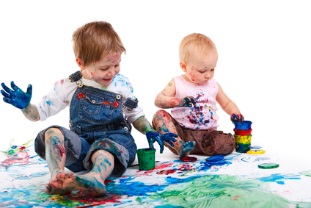  לדוגמא, באם הגדרנו כמטרה שנרצה להשיג השתתפות של מאה אחוזים מילדי העיר, עלינו למצוא את הסגנון המתאים שימשוך כמה שיותר ילדים להגיע לפעילות ולאור זאת להתאים את הפעילות והתהלוכה. סביר להניח שבתהלוכה, בה רוצים שכמה שיותר משתתפים ייקחו חלק, יש למצוא את המכנה המשותף המתאים ולפעול כך שהתהלוכה תהיה מיוחדת למכנה המשותף הגדול ביותר, ותשקף, ולו במשהו, איזה עניין שמושך את הילדים וכך גם הפעילות שתתקיים.לחלופין, ניתן לקבוע שיתקיימו מספר פעילויות, במקביל או בהפרשי שעות, אשר כל אחת תותאם לקהל יעד שונה.בקביעת הסגנון נסתייע כמובן במטרת הביניים, בחינת קהלי היעד שביצעת, כמויות המשתתפים הצפויות והמסר המרכזי.השלב הבא שעלינו לבצע הוא תכנון דרכי פעולה. כעת נרשום לעצמנו, באופן מסודר, את המשימות שעלינו לבצע על מנת להביא לכמה שיותר משתתפים - "מספר הכי גדול של ילדים וילדות" – בפעילות ל"ג בעומר שלנו.בכתיבת דרכי הפעולה נעבוד בשני שלבים. הראשון "דרכי פעולה כלליות" והשני "דרכי פעולה מפורטות".בדרכי פעולה כלליות יבואו כלל המשימות בראשי פרקים. אלו המשימות שיגדירו לנו את המסגרת בה נפעל להשגת המטרה, לדוגמא:קביעת מטרת ביניים לל"ג בעומר ה'תשע"חבחינת קהלי היעד שישתתפו השנה ומספרםקביעת המסר המרכזי, אותו נרצה להעביר למשתתפיםהגדרת סגנון הפעילותתיאום עם אנשי צוות לפעילותקביעת מקום מתאים לפעילותהזמנת פעילות מתאימהתיאום עם גורמי שלטון מקומיתיאום רפואה ואבטחהפרסום, דפוס ושילוטהבטחת תקציב הפעילותכתיבת רשימות ציוד ונספחיםבדרכי הפעולה המפורטות נפרט את המשימות, נגדירם בזמן ונחלקם לאנשי צוות נוספים שיעזרו לנו לבצעם.קביעת מטרת ביניים לל"ג בעומר ה'תשע"חלכנס את הפעילים של בית חב"ד ולהתייעץ איתם בדבר מטרת הביניים. עד יום ראשון ל' אייר. אחריות מנהל בית חב"דבחינת קהלי היעד שישתתפו השנה ומספרםלרכז את כל הסוגים של קהלי היעד, בהתאם לגיל ולבחון את המאפיינים שלהם. עד יום שלישי ג' אייר. באחריות המזכירהקביעת המסר המרכזי, אותו נרצה להעביר למשתתפיםלדון על זה בישיבה שתתקיים ביום ראשוןהגדרת סגנון הפעילותלהגדיר אחראי פעילות לל"ג בעומרלהאציל לאחראי הפעילות סמכות לקבוע את סגנון הפעילות בהתאם למטרות, לסגנון ולאופיו של קהל היעדתיאום עם אנשי צוות לפעילותלבדוק כמה אנשי צוות נכון שיהיו מספר ימים קודם. באחריות מנהל הפעילות על ידי אחראי כח אדם לבדוק כמה אנשי צוות נכון שיהיו ביום הפעילות. באחריות מנהל הפעילות על ידי אחראי כח אדםלתאם אנשי צוות ולוודא הגעה. באחריות מנהל הפעילות על ידי אחראי כח אדםלתזכר את אנשי הצוות יום לפני ההגעה. באחריות מנהל הפעילות על ידי אחראי כח אדםקביעת מקום מתאים לפעילותבהתאם למספר המשתתפים, כמות הפעילויות והסגנון, לבחור מקום מתאים לפעילות. באחריות מנהל הפעילותלוודא מזג אוויר ביום הפעילות, שיתאים לשהייה במשך זמן הפעילות. באחריות מנהל הפעילותלהחליט ולשרטט מסלול לתהלוכה - נקודת התכנסות ונקודת סיום.הזמנת פעילות מתאימהלהגדיר את המטרות שלנו בפעילות בהתאם למסר שנרצה שיעבור. באחריות מנהל הפעילותלהכין בקשה להצעת מחיר משלש גורמים שונים שיש להם פעילות מתאימה עבורנו. באחריות מנהל הפעילות או אחראי רכש (לבחון אם מתאימה האצלת סמכות)לקבוע פעילות ולוודא קבלת אישור הזמנה מהמפעיל. באחריות מנהל הפעילותתיאום עם גורמי שלטון מקומילתאם עם העירייה והמשטרה על סגירת כבישים לתהלוכה. עד יום שלישי ג אייר. באחריות מנהל בית חב"דמילוי טפסים. עד יום חמישי ד אייר. באחריות מנהל הפעילותקבלת אישורי קיום תהלוכה. באחריות מנהל בית חב"דלוודא שיש אישורי פעילות מהשלטון המקומי. עד יא אייר. באחריות מנהל הפעילותתיאום רפואה ואבטחהלתאם נוכחות גורמי רפואה ואבטחה באירוע, בהתאם לדרישות המשטרה. באחריות מנהל הפעילות עד יום ראשון יד אייר.לוודא מיקום ואופן הצבת הכוחותפרסום, דפוס ושילוטלבחור אחראי שיתמקד בפרסוםלבחון איפה מתאים לפרסם בשביל שזה יגיע לקהלי היעד שלנולבחון הצעות מחיר מבתי דפוס, עיתונים ואתרי אינטרנטלהחליט על מסגרת פרסומית (צבעים, לוגו, סלוגן, טלפונים ויצירת קשר וכדו')לכתוב תוכן מתאים לפרסוםלפרסם את הפעילותדיגיטליחלוקה בדואר או עם העיתוןלהדפיס כרטיסי כניסה והגרלהלהדפיס שלטי הכוונה לנקודת ההתכנסות, לתהלוכה ולאולםהבטחת תקציב הפעילותהכלל בתקציב אומר: לכל הוצאה יש למצוא מקור הכנסה. כעת, לאחר שאנו יודעים מה מרכיב את הפעילות שלנו, נוכל לבדוק מאיפה אנו משיגים את התקציב לקיומה של הפעילות. נרשום בטבלה מסודרת את כלל ההוצאות שקיימות לנו בל"ג בעומרתקציב הוצאות לפעילות ל"ג בעומר (לדוגמא)*בלתי צפוי מראש הינו סעיף הכולל את כלל ההוצאות הצפויות ותפקידו לתת מענה על הוצאות שלא תכננו, אך יכול להיות שיהיו לנו. נהוג לקבוע אחוז מסויים מכל ההוצאות כסכום של סעיף זה. כך שאם ההוצאות שלנו הן עשרת אלפים ₪, סעיף הבצ"מ יהיה 15% ממנו – 1,500 ₪, אשר ישמשו אותנו למקרה שתהיה הוצאה דחופה שלא תכננו, אשר חשובה לפעילות.לאחר מכן נרשום בטבלה מסודרת את כלל מקורות ההכנסה האפשריים לפעילותתקציב הוצאות לפעילות ל"ג בעומר (לדוגמא)כתיבת רשימות ציוד ונספחיםעל מנת שנזכור לקחת את כל הנדרש לכל מקום, עלינו להתכונן כראוי ולהכין 'רשימת ציוד' לכל דבר, כך שבאריזת הדברים לקראת ההובלה, בהובלה ובהגעה למקום (טרם הפעילות), נוכל לוודא שכל מה שאנחנו צריכים לו לשם קיום הפעילות נמצא ומוכן. לדוגמא:רשימת ציוד לתהלוכהרשימת ציוד לאולםטבלת לוח זמנים לפי תאריכים ואחראייםכעת, לאחר שביצענו חשיבה מסודרת ותכנון לפעילות ל"ג בעומר, נוכל לבצע צעד אחר צעד אל עבר הצלחתה של הפעילות וקיומה באופן טוב ושמח. חשוב מאד שלאחר קיום הפעילות נרשום לעצמנו מספר לקחים שעלינו ללמוד מפעילות זאת לקראת הפעילות הבאה, הן שקיימנו באופן חיובי וכן כאלו שעלינו לשפר. רישום של הפקת לקחים מסייע להצלחתה של הפעילות הבאה ביתר שאת.המאמר אינו תחליף לייעוץ אישי ובא כמידע כללי לסייע לבית חב"ד שלך בפעילותו בהצלחה יתרה. תוכלו ליצור עמנו קשר באמצעות: מייל Advice@ODC.co.il ; בטלפון 054-5864030.בהצלחה רבה ומופלגה מתוך שמחה וטוב לבבעבודה מתוכננת מצליחה יותר!נספחים לדוגמארשימת ציוד לתהלוכהרשימת ציוד לאולםטבלת לוח זמנים לפי תאריכים ואחראייםרשימת ציוד לתהלוכהרשימת ציוד לאולםטבלת לוח זמנים לפי תאריכים ואחראיים (רשימה חלקית)תכנון ל"ג בעומר ה'תשע"חבית חב"ד ________________תאריך האירוע: יום: 	שעות: התחלה_________	סיום__________מטרה מרכזית: "קיום תהלוכות וחגיגות בסיסמת יחד כל ילדי ישראל"מטרת ביניים: ____________________________________________________________________________________________________________________________________________________________________________________________________________________________________________________קהלי יעד: לאסוף ולכנס מספר הכי גדול של ילדים וילדות (בנפרד, כמובן) לפני בר מצווה ובת מצווה, תינוקות של בית רבן.... שכל זה אמור גם בנוגע לאלו שאחרי גיל בר ובת מצווה..."דוגמא לבחינת קהלי יעדדוגמא זו מיועדת לבתי חב"ד בארץ ובחו"ל ומהווה בסיס תמציתי לבחינת קהלי יעד. אמנם ישנו כאן בסיס לניתוח רחב של קהלי היעד, אך לא מצופה כי בהכרח נעשה בו שימוש לפעילות הקרובה של ל"ג בעומר באם אין בידכם הזמן המתאים, שכן אנו עומדים שלשה שבועות קודם לה, אלא להעלות את המודעות לנכונות והחשיבות של בחינת קהלי היעד.המסר המרכזי____________________________________________________________________________________________________________________________________________________________________________________________________________________________________________________סגנון הפעילות____________________________________________________________________________________________________________________________________________________________________________________________________________________________________________________דרכי פעולה כלליות_________________________________________________________________________________________________________________________________________________________________________________________________________________________________________________________________________________________________________________פירוט דרכי הפעולה________________________________________________________________________________________________________________________________________________________________________________________________________________________________________________________________________________________________________________________________________________________________________________________________________________________________________________________________________________________________________________________________________________________________________________________________________________________________________________________________________________________________________________________________________________________________________________________________________________________________________________________________________________________________________________________________________________________________________________________________________________________________________________________________________________________________________________________________________________________________________________________________________________________________________________________________________________________________________________________________________________________________________________________________________________________________________________________________________________________________________________________סעיףסכוםכמותסה"כ שורההוצאות שכרמנחהאגרות שלטון מקומיתשלום למד"אאולם התכנסותסדנת יצירהכובעים לתהלוכהשתיהשלגונים וקרטיביםפרסום דיגיטליפרסום מודפסכרטיסי כניסה והגרלהבלתי צפוי *מראשסה"כ הוצאותסה"כ הוצאותסה"כ הוצאותסעיףסכוםכמותסה"כ שורהתקציב בית חב"דמכירת כרטיסי הגרלההקדשות בלוח שנהריבועי חסויות למפרסמיםדמי השתתפות בסדנאכרטיסי כניסהתקציבי עירייהתקציבי ממשלהתורמיםתורמים או קרנות שנוגע להם חינוך לאחדותתורמים שנוגע להם עניין ילדי ישראלסה"כ הכנסותסה"כ הכנסותסה"כ הכנסותציודהערכהכמות שהוזמנהכמות שהועמסה לרכבבאחריותמקלות לשלטים5050מנדישלטי המבצעים100100מנדישלגונים2,5002,500מנדי ,שטראוסכרטיסי הגרלה 2,5002,600מנדיחולצות מיוחדות2,5002,550מנדישילוט הכוונהמנדידבק סלוטייפ עבה55מנדיכובעים לראשים2,5002,550מנדיחולצות למדריכים2020מוישיציודהערכהכמות שהוזמנהכמות שהועמסה לרכבבאחריותמערכת הגברה11ישראליקמיקרופון22ישראליקארגז לכרטיסי הגרלה11ישראליקדבק סלוטייפ עבה55ישראליקשישיות מים קרים3030ישראליקכוסות חד פעמי2,5002,700ישראליק, מגיע בהובלהפריטי ההגרלה (לפרט)משימהתאריך התחלהתאריך סיוםשעה אחריותישיבת פעיליםמנהל בית חב"דתיאום משטרה ועירייהמנדי – מנהל פעילותתחילת פרסוםתיאום מד"אהגעת מדריכים לנקודות התכנסות10:30תידרוך מדריכים10:40תחילת מפגש בנקודת התכנסות11:00יציאת תהלוכה11:30הגעה לאולם12:15פעילות חוויתית12:30הגרלה13:45סיום14:00פיזור מסודר של המשתתפים14:00נקיון14:30גילאיםמאפיין ראשי'צרכים' וגורמי ענייןמענה למאפייניםמספר משתתפים0-3ילדי מעונותבדרך כלל תלויים בהוריהם. מבינים חזות וקול שחוזרים על עצמם.הגן מהווה 'קבוצה'חולצות מיוחדות להורי הילדים שיגיעו, לכל גן בצבע קבוצתי מיוחד.6000-3ילדים שלא במעונותבדרך כלל תלויים בהוריהם. מבינים חזות וקול שחוזרים על עצמם.ההורים מחפשים פעילות שתוציא אותם מהבית עם ילדיהםפעילות לילדים שתגרום להורים להביאם.1503-6ילדי גנים15007-10	ילדי בית ספר יסודי בנים7-10	ילדי בית ספר יסודי בנים10-15ילדי בית ספר תיכון בנים10-15ילדי בית ספר תיכון בנים16-1823-24חיילים משוחררים בישראל23-24חיילים משוחררים בחו"לאווירה משפחתיתאוכל בסגנון מקומיחוויה קבוצתית (חלקם)24-27סטודנטיםחובבי אירועים חברתייםמחולקים לפי מחלקות לימודקיום אירוע חברתיו/אוקיום תחרות משתתפים לפי מחלקות לימוד10,00027-3030-4545-6060+